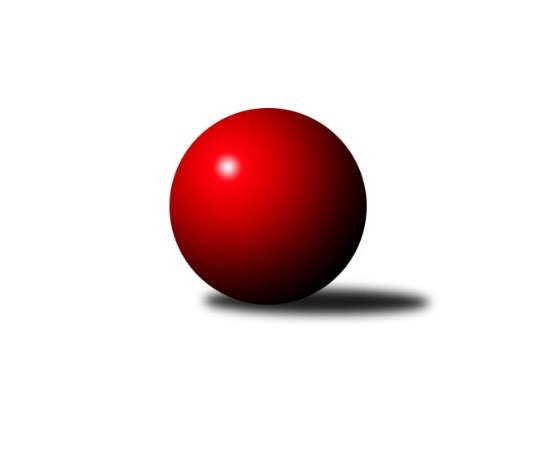 Č.24Ročník 2017/2018	29.3.2018Nejlepšího výkonu v tomto kole: 2517 dosáhlo družstvo: KK Konstruktiva DMistrovství Prahy 3 2017/2018Výsledky 24. kolaSouhrnný přehled výsledků:SC Radotín B	- SK Uhelné sklady D	2:6	2228:2294	6.0:6.0	6.3.SK Rapid Praha A	- SK Meteor Praha C	6:2	2430:2400	7.0:5.0	26.3.TJ Astra  Zahradní Město C	- TJ Sokol Praha-Vršovice C	7:1	2466:2341	10.0:2.0	27.3.KK Dopravní podniky Praha B	- TJ Praga Praha B	2:6	2242:2287	5.5:6.5	27.3.TJ Sokol Rudná D	- KK Dopravní podniky Praha C	2:6	2204:2248	5.5:6.5	29.3.Slavoj Velké Popovice B	- KK Konstruktiva Praha E	6:2	2447:2320	7.0:5.0	29.3.KK Konstruktiva D	- TJ Sparta Praha B	6:2	2517:2442	7.0:5.0	29.3.TJ Praga Praha B	- SC Radotín B	5:3	2317:2194	9.0:3.0	29.3.KK Konstruktiva D	- TJ Sokol Rudná D	5:3	2438:2359	7.5:4.5	26.3.Tabulka družstev:	1.	KK Konstruktiva D	25	20	2	3	123.0 : 77.0 	161.5 : 138.5 	 2371	42	2.	SK Uhelné sklady D	24	17	2	5	119.0 : 73.0 	155.0 : 133.0 	 2299	36	3.	SK Rapid Praha A	24	14	3	7	108.0 : 84.0 	150.5 : 137.5 	 2351	31	4.	KK Konstruktiva Praha E	24	14	0	10	102.5 : 89.5 	141.5 : 146.5 	 2337	28	5.	Slavoj Velké Popovice B	23	13	1	9	98.5 : 85.5 	143.0 : 133.0 	 2242	27	6.	KK Dopravní podniky Praha C	23	12	1	10	93.0 : 91.0 	131.5 : 144.5 	 2314	25	7.	TJ Sokol Praha-Vršovice C	24	11	2	11	101.5 : 90.5 	151.5 : 136.5 	 2281	24	8.	TJ Sparta Praha B	24	11	1	12	95.5 : 96.5 	146.5 : 141.5 	 2339	23	9.	TJ Praga Praha B	24	9	4	11	99.5 : 92.5 	147.0 : 141.0 	 2310	22	10.	SK Meteor Praha C	23	9	2	12	93.0 : 91.0 	147.5 : 128.5 	 2281	20	11.	KK Dopravní podniky Praha B	24	9	2	13	88.5 : 103.5 	145.5 : 142.5 	 2305	20	12.	TJ Astra  Zahradní Město C	23	9	0	14	88.5 : 95.5 	148.0 : 128.0 	 2323	18	13.	TJ Sokol Rudná D	25	5	1	19	63.5 : 136.5 	118.0 : 182.0 	 2201	11	14.	SC Radotín B	24	2	3	19	62.0 : 130.0 	117.0 : 171.0 	 2226	7Podrobné výsledky kola:	 SC Radotín B	2228	2:6	2294	SK Uhelné sklady D	Martin Šimek	 	 176 	 189 		365 	 0:2 	 413 	 	215 	 198		Jana Dušková	Petr Klíma	 	 188 	 180 		368 	 1:1 	 380 	 	179 	 201		Vlasta Nováková	Jan Kalina	 	 146 	 177 		323 	 0:2 	 391 	 	190 	 201		Stanislava Sábová	Radek Pauk	 	 198 	 203 		401 	 2:0 	 387 	 	190 	 197		Jitka Kudějová	Pavel Šimek	 	 179 	 214 		393 	 2:0 	 326 	 	171 	 155		Petr Štich	Miloš Dudek	 	 179 	 199 		378 	 1:1 	 397 	 	199 	 198		Jindra Kafkovározhodčí: Nejlepší výkon utkání: 413 - Jana Dušková	 SK Rapid Praha A	2430	6:2	2400	SK Meteor Praha C	František Pudil	 	 199 	 194 		393 	 0:2 	 426 	 	222 	 204		Jiří Novotný	Josef Pokorný	 	 212 	 212 		424 	 2:0 	 396 	 	186 	 210		Václav Šrajer	Vojtěch Roubal	 	 189 	 206 		395 	 2:0 	 367 	 	169 	 198		Jaroslav Novák	Jiří Hofman	 	 202 	 217 		419 	 2:0 	 390 	 	186 	 204		Karel Mašek	Martin Podhola	 	 206 	 192 		398 	 0:2 	 434 	 	213 	 221		Jan Petráček	Petr Valta	 	 212 	 189 		401 	 1:1 	 387 	 	186 	 201		Zdeněk Míkarozhodčí: Nejlepší výkon utkání: 434 - Jan Petráček	 TJ Astra  Zahradní Město C	2466	7:1	2341	TJ Sokol Praha-Vršovice C	Lucie Hlavatá	 	 204 	 198 		402 	 2:0 	 368 	 	185 	 183		Ivo Vávra	Tomáš Kudweis	 	 207 	 216 		423 	 2:0 	 400 	 	200 	 200		Karel Wolf	Vojtěch Kostelecký	 	 199 	 205 		404 	 1:1 	 414 	 	195 	 219		Vladimír Strnad	Jakub Jetmar	 	 206 	 152 		358 	 1:1 	 354 	 	162 	 192		Jaroslav Bělohlávek	Marek Sedlák	 	 213 	 227 		440 	 2:0 	 423 	 	210 	 213		Karel Svitavský	Radovan Šimůnek	 	 236 	 203 		439 	 2:0 	 382 	 	190 	 192		Jana Myšičkovározhodčí: Nejlepší výkon utkání: 440 - Marek Sedlák	 KK Dopravní podniky Praha B	2242	2:6	2287	TJ Praga Praha B	Einar Bareš	 	 176 	 219 		395 	 1:1 	 406 	 	212 	 194		Ondřej Maňour	Jindřich Habada	 	 200 	 202 		402 	 2:0 	 383 	 	193 	 190		Vít Kluganost	st. Hnátek st.	 	 195 	 177 		372 	 1:1 	 367 	 	189 	 178		Kryštof Maňour	Dagmar Svobodová	 	 178 	 180 		358 	 0:2 	 386 	 	201 	 185		Martin Kovář	Antonín Švarc	 	 168 	 176 		344 	 0.5:1.5 	 346 	 	168 	 178		Petr Kšír	Miroslav Tomeš	 	 177 	 194 		371 	 1:1 	 399 	 	212 	 187		Martin Jelínekrozhodčí: Nejlepší výkon utkání: 406 - Ondřej Maňour	 TJ Sokol Rudná D	2204	2:6	2248	KK Dopravní podniky Praha C	Petr Fišer	 	 169 	 183 		352 	 0:2 	 384 	 	190 	 194		Petr Stoklasa	Marek Dvořák	 	 203 	 180 		383 	 1:1 	 385 	 	202 	 183		Jaroslav Michálek	Václav Vejvoda	 	 165 	 157 		322 	 1:1 	 340 	 	149 	 191		Jiří Štoček	Jana Fišerová	 	 167 	 169 		336 	 0.5:1.5 	 351 	 	167 	 184		Miroslav Málek	Jaroslav Mařánek	 	 191 	 197 		388 	 2:0 	 371 	 	189 	 182		Petra Švarcová	Luboš Machulka	 	 207 	 216 		423 	 1:1 	 417 	 	197 	 220		Milan Švarcrozhodčí: Nejlepší výkon utkání: 423 - Luboš Machulka	 Slavoj Velké Popovice B	2447	6:2	2320	KK Konstruktiva Praha E	Petr Kapal	 	 217 	 186 		403 	 1:1 	 376 	 	186 	 190		Vlastimil Chlumský	Ladislav Musil	 	 213 	 200 		413 	 2:0 	 373 	 	194 	 179		Zbyněk Lébl	Markéta Dymáčková	 	 210 	 189 		399 	 2:0 	 331 	 	163 	 168		Jiřina Beranová	Emilie Somolíková	 	 211 	 213 		424 	 2:0 	 378 	 	177 	 201		Stanislava Švindlová	Čeněk Zachař	 	 208 	 200 		408 	 0:2 	 432 	 	215 	 217		Milan Perman	Tomáš Jícha	 	 193 	 207 		400 	 0:2 	 430 	 	211 	 219		Bohumír Musilrozhodčí: Nejlepší výkon utkání: 432 - Milan Perman	 KK Konstruktiva D	2517	6:2	2442	TJ Sparta Praha B	Jiří Čihák	 	 221 	 201 		422 	 2:0 	 404 	 	218 	 186		Vít Fikejzl	Jaroslav Zahrádka	 	 185 	 187 		372 	 0:2 	 409 	 	201 	 208		Jan Vácha	Petr Mašek	 	 179 	 208 		387 	 1:1 	 405 	 	208 	 197		Kamila Svobodová	Jan Váňa	 	 207 	 223 		430 	 1.5:0.5 	 422 	 	199 	 223		Miroslav Viktorin	Jaroslav Pleticha ml.	 	 203 	 253 		456 	 1.5:0.5 	 389 	 	203 	 186		Jiří Lankaš	Šarlota Smutná	 	 240 	 210 		450 	 1:1 	 413 	 	202 	 211		Zdeněk Ceplrozhodčí: Nejlepší výkon utkání: 456 - Jaroslav Pleticha ml.	 TJ Praga Praha B	2317	5:3	2194	SC Radotín B	Martin Kovář	 	 194 	 212 		406 	 2:0 	 331 	 	158 	 173		Vladimír Dvořák	Kryštof Maňour	 	 187 	 193 		380 	 2:0 	 316 	 	149 	 167		Martin Šimek	Ondřej Maňour	 	 195 	 207 		402 	 2:0 	 397 	 	194 	 203		Radek Pauk	Tomáš Smékal	 	 200 	 171 		371 	 1:1 	 373 	 	190 	 183		Tatiana Vydrová	Petr Kšír	 	 205 	 189 		394 	 1:1 	 401 	 	184 	 217		Pavel Šimek	Martin Jelínek	 	 200 	 164 		364 	 1:1 	 376 	 	174 	 202		Petr Klímarozhodčí: Nejlepší výkon utkání: 406 - Martin Kovář	 KK Konstruktiva D	2438	5:3	2359	TJ Sokol Rudná D	Jiří Čihák	 	 209 	 203 		412 	 0.5:1.5 	 420 	 	209 	 211		Marek Dvořák	Jan Váňa	 	 177 	 186 		363 	 1:1 	 383 	 	201 	 182		Petr Fišer	Petr Mašek	 	 198 	 179 		377 	 1:1 	 358 	 	173 	 185		Jaroslav Mařánek	Šarlota Smutná	 	 234 	 216 		450 	 2:0 	 383 	 	174 	 209		Jana Fišerová	Jaroslav Pleticha ml.	 	 218 	 229 		447 	 2:0 	 409 	 	212 	 197		Václav Vejvoda	Lukáš Korta	 	 205 	 184 		389 	 1:1 	 406 	 	204 	 202		Luboš Machulkarozhodčí: Nejlepší výkon utkání: 450 - Šarlota SmutnáPořadí jednotlivců:	jméno hráče	družstvo	celkem	plné	dorážka	chyby	poměr kuž.	Maximum	1.	Jaroslav Pleticha  ml.	KK Konstruktiva D	430.92	292.9	138.0	4.1	12/12	(475)	2.	Ondřej Maňour 	TJ Praga Praha B	419.36	287.3	132.0	6.1	11/11	(452)	3.	Miroslav Viktorin 	TJ Sparta Praha B	417.72	292.8	124.9	8.1	10/11	(464)	4.	Václav Rauvolf 	TJ Sokol Praha-Vršovice C	416.91	287.4	129.5	7.9	8/11	(467)	5.	Ladislav Musil 	Slavoj Velké Popovice B	416.71	292.6	124.1	8.4	8/10	(445)	6.	Bohumír Musil 	KK Konstruktiva Praha E	415.53	289.3	126.2	7.1	11/11	(481)	7.	Radovan Šimůnek 	TJ Astra  Zahradní Město C	413.47	291.9	121.5	4.9	11/11	(453)	8.	Čeněk Zachař 	Slavoj Velké Popovice B	413.20	284.9	128.3	7.2	8/10	(466)	9.	Vojtěch Kostelecký 	TJ Astra  Zahradní Město C	410.64	280.2	130.4	4.6	11/11	(451)	10.	Martin Podhola 	SK Rapid Praha A	408.41	283.4	125.0	7.4	11/11	(469)	11.	Jindřich Habada 	KK Dopravní podniky Praha B	407.42	288.3	119.1	8.4	10/11	(471)	12.	Petr Stoklasa 	KK Dopravní podniky Praha C	407.40	287.0	120.4	7.7	11/11	(450)	13.	Jan Petráček 	SK Meteor Praha C	406.74	283.6	123.1	8.4	8/11	(488)	14.	Luboš Machulka 	TJ Sokol Rudná D	406.73	285.6	121.1	8.5	9/12	(431)	15.	Petr Valta 	SK Rapid Praha A	405.70	286.7	119.0	7.5	11/11	(458)	16.	Jindra Kafková 	SK Uhelné sklady D	405.27	286.7	118.6	8.1	10/11	(450)	17.	Emilie Somolíková 	Slavoj Velké Popovice B	402.38	282.0	120.4	7.4	9/10	(459)	18.	Milan Perman 	KK Konstruktiva Praha E	401.08	280.5	120.6	8.0	9/11	(459)	19.	Šarlota Smutná 	KK Konstruktiva D	400.44	288.5	111.9	10.3	9/12	(450)	20.	Petr Fišer 	TJ Sokol Rudná D	399.70	280.7	119.0	10.5	12/12	(456)	21.	st. Hnátek  st.	KK Dopravní podniky Praha B	398.73	282.8	116.0	8.6	11/11	(456)	22.	Jiří Čihák 	KK Konstruktiva D	398.26	277.5	120.8	7.7	12/12	(453)	23.	Petra Švarcová 	KK Dopravní podniky Praha C	398.21	280.5	117.7	8.7	10/11	(450)	24.	Jana Dušková 	SK Uhelné sklady D	398.20	282.9	115.3	8.8	10/11	(463)	25.	Vít Kluganost 	TJ Praga Praha B	397.40	283.9	113.5	9.2	11/11	(452)	26.	Karel Mašek 	SK Meteor Praha C	397.34	284.3	113.1	10.9	10/11	(472)	27.	Milan Švarc 	KK Dopravní podniky Praha C	396.64	277.3	119.4	8.4	11/11	(432)	28.	Vít Fikejzl 	TJ Sparta Praha B	396.17	278.9	117.3	9.3	10/11	(430)	29.	Zbyněk Lébl 	KK Konstruktiva Praha E	395.42	276.0	119.4	8.4	11/11	(435)	30.	Radek Pauk 	SC Radotín B	394.54	279.3	115.3	9.5	12/12	(436)	31.	František Pudil 	SK Rapid Praha A	393.41	284.5	108.9	12.8	8/11	(453)	32.	Jan Váňa 	KK Konstruktiva D	392.86	283.5	109.3	11.6	11/12	(467)	33.	Karel Wolf 	TJ Sokol Praha-Vršovice C	392.14	274.0	118.2	8.1	11/11	(441)	34.	Miroslav Tomeš 	KK Dopravní podniky Praha B	391.74	275.6	116.1	7.8	8/11	(419)	35.	Marek Sedlák 	TJ Astra  Zahradní Město C	391.52	274.1	117.4	8.0	9/11	(440)	36.	Jan Vácha 	TJ Sparta Praha B	390.71	280.3	110.4	11.6	8/11	(427)	37.	Vladimír Strnad 	TJ Sokol Praha-Vršovice C	390.25	279.5	110.7	10.0	11/11	(447)	38.	Stanislava Sábová 	SK Uhelné sklady D	390.12	275.8	114.3	8.6	10/11	(441)	39.	Jaroslav Michálek 	KK Dopravní podniky Praha C	389.93	272.4	117.6	8.3	11/11	(421)	40.	Kamila Svobodová 	TJ Sparta Praha B	389.41	274.8	114.6	9.2	11/11	(435)	41.	Tomáš Kudweis 	TJ Astra  Zahradní Město C	389.20	275.4	113.8	9.7	11/11	(423)	42.	Vítěslav Hampl 	SK Rapid Praha A	389.01	274.0	115.0	9.3	11/11	(431)	43.	Martin Kovář 	TJ Praga Praha B	386.25	276.4	109.9	9.6	10/11	(435)	44.	Antonín Švarc 	KK Dopravní podniky Praha B	386.09	273.5	112.6	10.0	9/11	(433)	45.	Stanislava Švindlová 	KK Konstruktiva Praha E	384.37	275.2	109.1	10.2	10/11	(406)	46.	Miroslav Málek 	KK Dopravní podniky Praha C	383.86	267.0	116.9	9.0	9/11	(449)	47.	Jiří Neumajer 	TJ Sparta Praha B	383.79	274.4	109.4	9.7	9/11	(419)	48.	Vojtěch Roubal 	SK Rapid Praha A	383.72	276.0	107.8	12.5	11/11	(428)	49.	Einar Bareš 	KK Dopravní podniky Praha B	383.67	271.6	112.0	10.5	10/11	(435)	50.	Tomáš Smékal 	TJ Praga Praha B	382.61	276.9	105.7	11.5	10/11	(424)	51.	Zdeněk Cepl 	TJ Sparta Praha B	382.49	277.5	105.0	12.1	11/11	(451)	52.	Zdeněk Míka 	SK Meteor Praha C	382.36	277.4	105.0	13.3	10/11	(468)	53.	Vlastimil Chlumský 	KK Konstruktiva Praha E	381.14	271.4	109.7	10.3	9/11	(424)	54.	Petr Kšír 	TJ Praga Praha B	380.44	267.8	112.6	10.3	10/11	(422)	55.	Jana Myšičková 	TJ Sokol Praha-Vršovice C	380.27	275.0	105.3	10.8	10/11	(404)	56.	Tatiana Vydrová 	SC Radotín B	378.14	274.0	104.1	12.1	8/12	(423)	57.	Václav Šrajer 	SK Meteor Praha C	376.94	276.9	100.1	11.6	11/11	(452)	58.	Martin Jelínek 	TJ Praga Praha B	376.64	267.6	109.0	10.0	11/11	(404)	59.	Petr Kapal 	Slavoj Velké Popovice B	376.39	273.5	102.9	12.0	10/10	(444)	60.	Josef Pokorný 	SK Rapid Praha A	376.06	272.9	103.1	11.8	9/11	(433)	61.	Ivo Vávra 	TJ Sokol Praha-Vršovice C	375.77	272.9	102.9	12.4	8/11	(413)	62.	Jitka Kudějová 	SK Uhelné sklady D	374.94	271.0	103.9	12.3	10/11	(439)	63.	Jakub Jetmar 	TJ Astra  Zahradní Město C	373.78	271.6	102.2	12.1	8/11	(405)	64.	Jiří Svoboda 	SK Meteor Praha C	373.59	275.6	98.0	13.4	9/11	(446)	65.	Libor Povýšil 	SK Uhelné sklady D	372.98	264.5	108.5	12.1	10/11	(415)	66.	Petr Mašek 	KK Konstruktiva D	372.10	262.4	109.7	11.3	8/12	(433)	67.	Jiřina Beranová 	KK Konstruktiva Praha E	371.28	275.3	95.9	14.0	11/11	(415)	68.	Karel Svitavský 	TJ Sokol Praha-Vršovice C	371.21	272.5	98.7	12.2	8/11	(423)	69.	Jiří Štoček 	KK Dopravní podniky Praha C	370.81	272.4	98.4	13.7	9/11	(436)	70.	Jaroslav Mařánek 	TJ Sokol Rudná D	369.82	266.3	103.5	13.3	12/12	(414)	71.	Pavel Šimek 	SC Radotín B	367.65	267.4	100.3	11.4	11/12	(405)	72.	Miloš Dudek 	SC Radotín B	366.07	261.3	104.8	11.6	9/12	(404)	73.	Petr Štich 	SK Uhelné sklady D	364.66	260.0	104.7	12.5	9/11	(428)	74.	Jiří Lankaš 	TJ Sparta Praha B	362.38	264.1	98.2	13.6	9/11	(407)	75.	Dagmar Svobodová 	KK Dopravní podniky Praha B	359.28	256.8	102.5	12.3	11/11	(388)	76.	Lucie Hlavatá 	TJ Astra  Zahradní Město C	355.35	259.1	96.3	15.3	8/11	(402)	77.	Václav Vejvoda 	TJ Sokol Rudná D	352.91	261.3	91.6	14.7	12/12	(409)	78.	Vladimír Dvořák 	SC Radotín B	350.15	254.5	95.6	14.0	9/12	(404)	79.	Jana Fišerová 	TJ Sokol Rudná D	347.31	257.9	89.4	15.7	12/12	(383)	80.	Martin Šimek 	SC Radotín B	346.96	258.7	88.2	15.4	10/12	(394)	81.	Helena Machulková 	TJ Sokol Rudná D	333.35	248.4	84.9	17.2	8/12	(364)	82.	Gabriela Jirásková 	Slavoj Velké Popovice B	328.00	249.6	78.4	18.3	9/10	(380)	83.	Eva Václavková 	Slavoj Velké Popovice B	325.56	245.7	79.9	17.2	9/10	(374)		Pavel Pavlíček 	TJ Sparta Praha B	416.50	296.5	120.0	7.5	1/11	(429)		Tomáš Jícha 	Slavoj Velké Popovice B	407.42	280.2	127.2	6.5	6/10	(438)		Jiří Novotný 	SK Meteor Praha C	402.65	277.8	124.9	10.1	5/11	(429)		Marek Dvořák 	TJ Sokol Rudná D	401.50	290.0	111.5	9.5	2/12	(420)		Josef Málek 	KK Dopravní podniky Praha B	395.00	274.0	121.0	10.5	2/11	(405)		Antonín Tůma 	SK Rapid Praha A	394.50	279.2	115.3	7.8	3/11	(418)		Zdenka Cachová 	KK Konstruktiva D	389.50	277.5	112.0	9.9	7/12	(438)		Lukáš Korta 	KK Konstruktiva D	388.39	276.9	111.5	10.9	6/12	(448)		Květa Dvořáková 	SC Radotín B	385.96	275.6	110.3	10.5	7/12	(424)		Vojtěch Máca 	KK Konstruktiva D	385.44	287.1	98.4	15.9	4/12	(426)		Jaroslav Klíma 	SK Uhelné sklady D	381.86	273.4	108.5	11.1	6/11	(422)		Jiří Hofman 	SK Rapid Praha A	377.30	272.2	105.1	9.7	5/11	(428)		Petr Klíma 	SC Radotín B	375.00	268.7	106.3	11.2	3/12	(390)		Jaroslav Zahrádka 	KK Konstruktiva D	374.60	265.7	109.0	10.7	4/12	(432)		Jiří Cernstein 	SK Meteor Praha C	373.56	273.3	100.3	14.2	5/11	(467)		Lukáš Pelánek 	TJ Sokol Praha-Vršovice C	370.00	259.0	111.0	11.0	1/11	(370)		Jaroslav Novák 	SK Meteor Praha C	367.54	266.3	101.2	14.1	6/11	(441)		Eva Hucková 	SC Radotín B	367.19	267.2	100.0	12.7	7/12	(396)		Kateřina Tomšů 	TJ Sokol Praha-Vršovice C	366.00	259.0	107.0	11.0	1/11	(366)		Vlasta Nováková 	SK Uhelné sklady D	365.42	269.6	95.8	14.2	6/11	(398)		František Vondráček 	KK Konstruktiva Praha E	364.04	259.3	104.7	12.1	7/11	(423)		Petr Peřina 	TJ Astra  Zahradní Město C	362.54	266.1	96.4	12.6	6/11	(434)		Martin Kozdera 	TJ Astra  Zahradní Město C	361.69	270.3	91.4	15.5	7/11	(381)		Luboš Kučera 	TJ Sokol Praha-Vršovice C	358.75	257.5	101.3	13.3	2/11	(381)		Lukáš Jirsa 	TJ Praga Praha B	358.25	259.0	99.3	15.0	1/11	(368)		Martin Štochl 	KK Dopravní podniky Praha B	358.20	257.2	101.0	13.8	5/11	(413)		Stanislav Řádek 	TJ Sparta Praha B	356.00	251.0	105.0	11.0	1/11	(356)		Kryštof Maňour 	TJ Praga Praha B	352.19	256.7	95.5	15.8	6/11	(391)		Miroslav Klabík 	TJ Sokol Praha-Vršovice C	349.00	244.0	105.0	13.0	1/11	(349)		Jaroslav Bělohlávek 	TJ Sokol Praha-Vršovice C	346.88	251.0	95.9	15.0	6/11	(418)		Jan Kalina 	SC Radotín B	346.17	251.8	94.3	15.9	2/12	(376)		Zdeněk Mašek 	TJ Sokol Rudná D	342.38	246.3	96.1	14.9	4/12	(352)		Bohumil Plášil 	KK Dopravní podniky Praha B	342.00	236.0	106.0	10.0	2/11	(355)		Jan Kratochvíl 	Slavoj Velké Popovice B	339.00	251.0	88.0	18.0	1/10	(339)		Jiří Třešňák 	SK Meteor Praha C	338.27	258.0	80.2	19.8	6/11	(448)		Markéta Dymáčková 	Slavoj Velké Popovice B	337.18	249.1	88.1	14.9	6/10	(408)		Miloslav Dvořák 	TJ Sokol Rudná D	336.80	253.9	82.9	17.2	5/12	(368)		Radil Karel 	TJ Sokol Praha-Vršovice C	334.00	246.7	87.3	16.7	5/11	(374)		Pavel Brož 	TJ Sokol Praha-Vršovice C	315.00	246.0	69.0	18.0	1/11	(315)		Karel Hnátek  ml.	KK Dopravní podniky Praha C	314.14	241.7	72.5	21.3	6/11	(328)		Ivana Bandasová 	Slavoj Velké Popovice B	241.00	199.0	42.0	38.0	1/10	(241)Sportovně technické informace:Starty náhradníků:registrační číslo	jméno a příjmení 	datum startu 	družstvo	číslo startu11242	Petr Stoklasa	29.03.2018	KK Dopravní podniky Praha C	12x865	Jan Váňa	29.03.2018	KK Konstruktiva D	10x15064	Zdeněk Cepl	29.03.2018	TJ Sparta Praha B	11x13363	Jiří Lankaš	29.03.2018	TJ Sparta Praha B	7x23232	Martin Šimek	29.03.2018	SC Radotín B	10x18398	Petr Klíma	29.03.2018	SC Radotín B	5x9966	Jaroslav Bělohlávek	27.03.2018	TJ Sokol Praha-Vršovice C	9x10207	Jindřich Habada	27.03.2018	KK Dopravní podniky Praha B	11x831	Dagmar Svobodová	27.03.2018	KK Dopravní podniky Praha B	10x4389	Karel Hnátek st.	27.03.2018	KK Dopravní podniky Praha B	11x836	Antonín Švarc	27.03.2018	KK Dopravní podniky Praha B	11x25350	Kryštof Maňour	29.03.2018	TJ Praga Praha B	10x5163	Martin Podhola	26.03.2018	SK Rapid Praha A	10x9477	Jan Petráček	26.03.2018	SK Meteor Praha C	7x751	Miroslav Tomeš	27.03.2018	KK Dopravní podniky Praha B	9x20405	Jakub Jetmar	27.03.2018	TJ Astra  Zahradní Město C	9x20150	Lucie Hlavatá	27.03.2018	TJ Astra  Zahradní Město C	5x20144	Tomáš Kudweis	27.03.2018	TJ Astra  Zahradní Město C	9x20149	Vojtěch Kostelecký	27.03.2018	TJ Astra  Zahradní Město C	13x20143	Marek Sedlák	27.03.2018	TJ Astra  Zahradní Město C	11x20146	Radovan Šimůnek	27.03.2018	TJ Astra  Zahradní Město C	11x22753	Petr Mašek	29.03.2018	KK Konstruktiva D	12x16819	Luboš Machulka	29.03.2018	TJ Sokol Rudná D	12x21853	Karel Svitavský	27.03.2018	TJ Sokol Praha-Vršovice C	7x19345	Vlastimil Chlumský	29.03.2018	KK Konstruktiva Praha E	11x16602	Vít Fikejzl	29.03.2018	TJ Sparta Praha B	9x13398	Ladislav Musil	29.03.2018	Slavoj Velké Popovice B	7x20059	Emilie Somolíková	29.03.2018	Slavoj Velké Popovice B	9x22958	Jiří Štoček	29.03.2018	KK Dopravní podniky Praha C	8x1366	Vladimír Strnad	27.03.2018	TJ Sokol Praha-Vršovice C	12x5169	Jiří Novotný	26.03.2018	SK Meteor Praha C	8x782	Miroslav Málek	29.03.2018	KK Dopravní podniky Praha C	8x4485	Pavel Šimek	29.03.2018	SC Radotín B	8x979	Vladimír Dvořák	29.03.2018	SC Radotín B	4x19845	Ivo Vávra	27.03.2018	TJ Sokol Praha-Vršovice C	9x1163	František Pudil	26.03.2018	SK Rapid Praha A	9x1152	Jiří Hofman	26.03.2018	SK Rapid Praha A	8x1172	Petr Valta	26.03.2018	SK Rapid Praha A	11x1070	Vít Kluganost	27.03.2018	TJ Praga Praha B	8x16840	Šarlota Smutná	29.03.2018	KK Konstruktiva D	12x18910	Markéta Dymáčková	29.03.2018	Slavoj Velké Popovice B	6x19554	Jan Vácha	29.03.2018	TJ Sparta Praha B	7x1134	Miroslav Viktorin	29.03.2018	TJ Sparta Praha B	11x9891	Jiří Čihák	29.03.2018	KK Konstruktiva D	12x12386	Tomáš Jícha	29.03.2018	Slavoj Velké Popovice B	8x2590	Petr Kapal	29.03.2018	Slavoj Velké Popovice B	10x10974	Čeněk Zachař	29.03.2018	Slavoj Velké Popovice B	10x10844	Zdeněk Míka	26.03.2018	SK Meteor Praha C	9x823	Jana Myšičková	27.03.2018	TJ Sokol Praha-Vršovice C	11x15375	Jana Fišerová	29.03.2018	TJ Sokol Rudná D	12x10964	Petr Fišer	29.03.2018	TJ Sokol Rudná D	12x10877	Jaroslav Pleticha ml.	29.03.2018	KK Konstruktiva D	15x21902	Václav Vejvoda	29.03.2018	TJ Sokol Rudná D	12x22027	Marek Dvořák	29.03.2018	TJ Sokol Rudná D	2x18966	Jaroslav Novák	26.03.2018	SK Meteor Praha C	3x14500	Jaroslav Michálek	29.03.2018	KK Dopravní podniky Praha C	10x21550	Radek Pauk	29.03.2018	SC Radotín B	11x17959	Lukáš Korta	26.03.2018	KK Konstruktiva D	2x14518	Petra Švarcová	29.03.2018	KK Dopravní podniky Praha C	10x14519	Milan Švarc	29.03.2018	KK Dopravní podniky Praha C	10x2541	Einar Bareš	27.03.2018	KK Dopravní podniky Praha B	10x14611	Jaroslav Mařánek	29.03.2018	TJ Sokol Rudná D	12x18159	Martin Jelínek	29.03.2018	TJ Praga Praha B	9x17966	Tomáš Smékal	29.03.2018	TJ Praga Praha B	7x2705	Stanislava Švindlová	29.03.2018	KK Konstruktiva Praha E	11x2707	Jiřina Beranová	29.03.2018	KK Konstruktiva Praha E	10x2725	Milan Perman	29.03.2018	KK Konstruktiva Praha E	10x10871	Bohumír Musil	29.03.2018	KK Konstruktiva Praha E	12x1404	Josef Pokorný	26.03.2018	SK Rapid Praha A	10x4467	Vojtěch Roubal	26.03.2018	SK Rapid Praha A	11x23693	Jaroslav Zahrádka	29.03.2018	KK Konstruktiva D	5x13562	Kamila Svobodová	29.03.2018	TJ Sparta Praha B	9x23635	Zbyněk Lébl	29.03.2018	KK Konstruktiva Praha E	12x13850	Karel Wolf	27.03.2018	TJ Sokol Praha-Vršovice C	12x20994	Taťjana Vydrová	29.03.2018	SC Radotín B	7x20740	Martin Kovář	29.03.2018	TJ Praga Praha B	9x20739	Ondřej Maňour	29.03.2018	TJ Praga Praha B	11x20738	Petr Kšír	29.03.2018	TJ Praga Praha B	10x5881	Václav Šrajer	26.03.2018	SK Meteor Praha C	8x5879	Karel Mašek	26.03.2018	SK Meteor Praha C	10x
Hráči dopsaní na soupisku:registrační číslo	jméno a příjmení 	datum startu 	družstvo	Program dalšího kola:25. kolo3.4.2018	út	17:00	KK Dopravní podniky Praha C - KK Konstruktiva D	3.4.2018	út	17:30	TJ Astra  Zahradní Město C - Slavoj Velké Popovice B (dohrávka z 20. kola)	4.4.2018	st	17:00	TJ Sparta Praha B - SC Radotín B	5.4.2018	čt	17:00	TJ Sokol Rudná D - TJ Astra  Zahradní Město C	5.4.2018	čt	17:00	SK Meteor Praha C - Slavoj Velké Popovice B	5.4.2018	čt	17:30	KK Konstruktiva Praha E - KK Dopravní podniky Praha B	5.4.2018	čt	17:30	SK Uhelné sklady D - SK Rapid Praha A	5.4.2018	čt	18:00	TJ Praga Praha B - TJ Sokol Praha-Vršovice C	Nejlepší šestka kola - absolutněNejlepší šestka kola - absolutněNejlepší šestka kola - absolutněNejlepší šestka kola - absolutněNejlepší šestka kola - dle průměru kuželenNejlepší šestka kola - dle průměru kuželenNejlepší šestka kola - dle průměru kuželenNejlepší šestka kola - dle průměru kuželenNejlepší šestka kola - dle průměru kuželenPočetJménoNázev týmuVýkonPočetJménoNázev týmuPrůměr (%)Výkon15xJaroslav Pleticha ml.Konstruktiva D4569xLuboš MachulkaRudná D115.784235xŠarlota SmutnáKonstruktiva D4502xMilan ŠvarcDP C114.134172xMarek SedlákTJ Astra  Zahra44013xJaroslav Pleticha ml.Konstruktiva D113.524566xRadovan ŠimůnekTJ Astra  Zahra4392xŠarlota SmutnáKonstruktiva D112.024506xJan PetráčekMeteor C4341xMarek SedlákTJ Astra  Zahra111.854403xMilan PermanKonstruktiva E4324xJana DuškováUS D111.63413